1. Прислать фото 4-х слуховых анализов (10 интервалов, 10 аккордов, 10 - интервалы+аккорды, 5 ладов различных видов). Все задания на определение на слух вы можете посмотреть только в видеоуроке от 30.09.2. Работа с тональностью b-moll - - построить письменно, петь и играть 3 вида минора в ритме, разобранном на видеоуроке (внутритактовая синкопа - 2 шестнадцатых - четверть - восьмая) - в размере 2/4, с дирижированием  левой рукой и исполнением ритма правой рукой.  - построить письменно пентатонику минорного наклонения от b (= b-moll без  II и  VI ступеней, устой белым цветом - только I ступень, все остальные ступени неустойчивве, их закрашиваем)- построить письменно в b-moll D7 с обращениями и разрешениями.- построить письменно в b-moll характерные интервалы с разрешением. - построить письменно в b-moll аккордовую последовательность:t53 - УмVII7 - D65 -  t53 - t6 - S53 - II65 - K64 - D7 - t3.Пение ВСЕХ письменных заданий прислать на ВИДЕО (!!!!!!!). И прислать фото письменной работы.3. Написать мелодический диктант в b-moll (аудиозапись в приложении). Фото диктанта прислать на почту. На ВИДЕО - исполнение диктанта в b-moll нотами, затем  ступенями (цифрами)!!!!! Эта мелодия является вариантом ранее записанного диктанта (все это мы обсуждаем на видеоуроке). Изменен лад (эту мелодию ранее писали в dur, теперь она звучит в moll) и ритм (все ровное движение заменено внутритактовыми синкопами).4. Повторить строение пентатонических (5-ступенных) ладов:Пентатоника dur  наклонения - мажорный лад без IV и VII ступеней.Пентатоника moll наклонения - минорный лад без II и VI ступеней.5. Учить канон E-dur! Исполнять его одновременно с аудиозаписью мелодии, которую я отправляла 21.09. 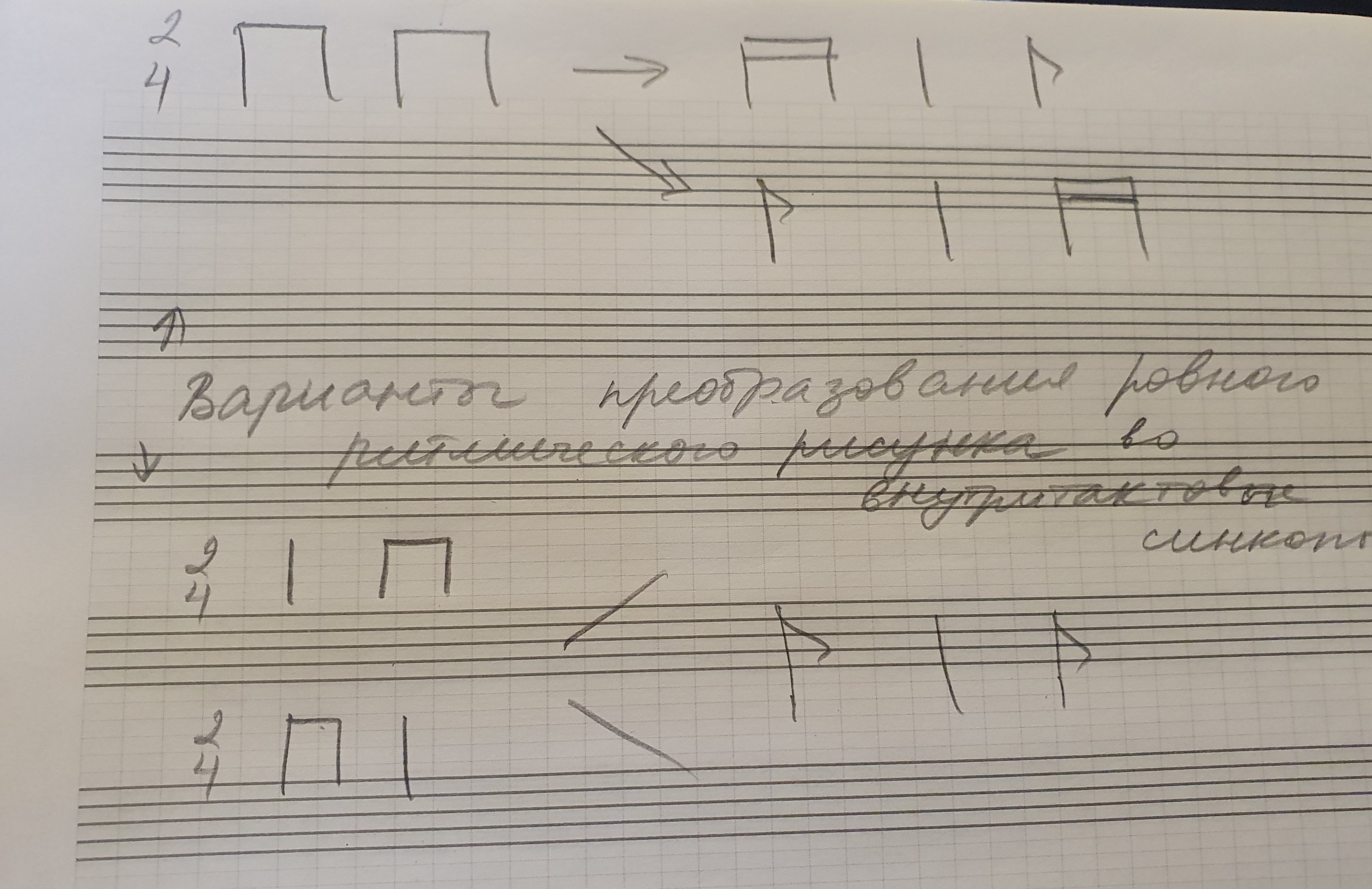 